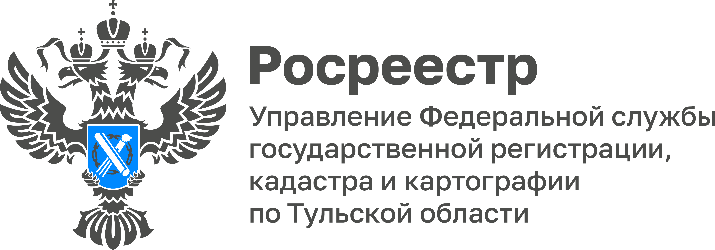 С 1 марта персональные данные о владельцах недвижимости в выписках из ЕГРН будут предоставляться только с их согласияУправление Росреестра по Тульской области напоминает, что с 
1 марта 2023 года сведения о персональных данных собственника объекта недвижимости в выписках из Единого государственного реестра недвижимости (ЕГРН) будут скрыты от третьих лиц. Информация о фамилии, имени, отчестве, дате рождения правообладателя будет доступна только с согласия собственника объекта в виде соответствующей отметки в ЕГРН. «Владелец недвижимости может раскрыть информацию о себе, подав заявление через офисы МФЦ или в электронном виде, через сайт Росреестра. Заявление может быть подано в отношении одного или нескольких объектов, принадлежащих правообладателю, либо в отношении одного или нескольких объектов, на которые в пользу указанного лица зарегистрированы ограничения права или обременения объектов недвижимости. Без заявления выписка будет выдаваться без персональных данных», - рассказала заместитель руководителя Управления Росреестра по Тульской области Татьяна Трусова. Без заявления выписку с наличием персональных данных смогут получить уполномоченные органы, супруг (супруга) владельца недвижимости, совладельцы, арендаторы и арендодатели недвижимости, обладатели частного или публичного сервитута, наследники, собственники недвижимости, чей объект расположен на чужой земле, собственники смежного участка (при наличии в ЕГРН сведений о координатах характерных точек границ таких земельных участков), арбитражные управляющие, залогодержатели.